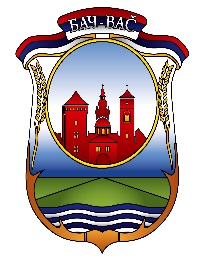 РЕПУБЛИКА СРБИЈААУТОНОМНА ПОКРАЈИНА ВОЈВОДИНАОПШТИНА БАЧОпштинска управа БачОдељење за урбанизам, заштиту животне средине, имовинско правне и комунално стамбене пословеЗАХТЕВ ЗА УТВРЂИВАЊЕ ИСПУЊЕНОСТИ УСЛОВА ПРОСТОРА И ОПРЕМЕ, У ПОГЛЕДУ ЗАШТИТЕ ЖИВОТНЕ СРЕДИНЕ, ЗА ОБАВЉАЊЕ ПРИВРЕДНЕ ДЕЛАТНОСТИ	На основу члана 31. Закона о процени утицаја на животну средину („Службени гласник РС“ број 135/04 и 36/09) подносим захтев за утврђивање испуњености услова простора и опреме, у погледу заштите животне средине, за обављање привредне делатности за ПРОЈЕКТ________________________________________________________________________________________________________________________________________________  на катастарској парцели бр. _____________ К.О. _______________________ , на територији града/општине ______________________________ , носиоца пројекта ________________________________________________________________________________________________________________________________________________________Уз захтев достављам:Упознат/а сам са одредбом члана 103. став 3. Закона о општем управном поступку („Службени гласник РС“, бр. 18/2016), којом је прописано да у поступку који се покреће по захтеву странке орган може да врши увид, прибавља и обрађује личне податке о чињеницама о којима се води службена евиденција када је то неопходно за одлучивање, осим ако странка изричито изјави да ће те податке прибавити сама. Ако странка у року не поднесе личне податке неопходне за одлучивање органа, захтев за покретање поступка ће се сматрати неуредним.Таксе/накнаде:Републичка административна такса у износу од 310,00 динара (за Тар. бр. 1.) Тарифе републичких административних такси и накнада  се уплаћује на текући рачун број 840-742221843-57, корисник Буџет Републике Србије, позив на број 97 КБ 68 – 204 (шифра града/општине), сврха дознаке „републичка административна такса“ .РБДокументаФорма документа1 Студија о процени утицаја на животну срединуОригинал2.Доказ о уплати републичке административне таксеОригинал/оверена копијаОЗНАЧИТЕ ЗНАКОМ X У ПОЉИМА ИСПОДОЗНАЧИТЕ ЗНАКОМ X У ПОЉИМА ИСПОДРБПодаци из документаСагласан сам да податке прибави органДостављам сам1.Решење о давању сагласности на студију о процени утицаја на животну срединуУ________________________________, __________________________ годинеИме и презиме/пословно име подносиоца захтеваЈМБГ/ПИБ и МБАдреса/седиштеКонтакт телефонПотпис